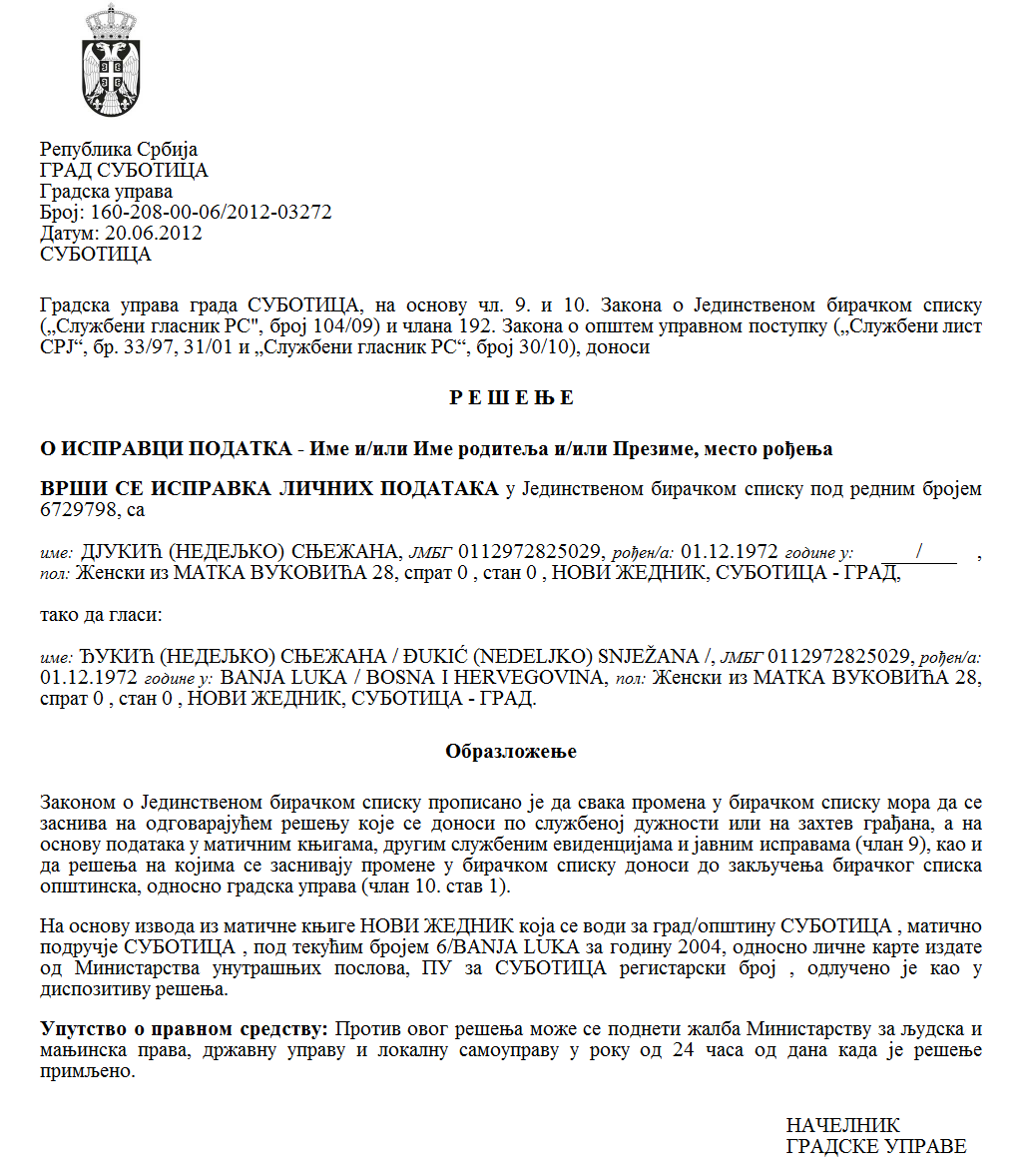 SZERB KÖZTÁRSASÁGVAJDASÁG AUTONÓM TARTOMÁNYZENTA KÖZSÉG Pályázati bizottság az egyesületek  éves programjai részének finanszírozására,  amelyek Zenta község számára közérdekű programokat  valósítanak meg,   a bérleti díj  és  más állandó költségek lefedésére a 2023-as évbenSzám: 361-10/2023-IIKelt 2023. október 17-énZ e n t a Az  egyesületek által    a  közérdekű  programok   serkentésére  az eszközökről vagy a hiányzó eszközök részének   a  finanszírozásáról szóló  Kormányrendelet (az SZK Hivatalos Közlönye,  16/2018. sz.) 9. szakasza, az egyesületek által a közérdekű programokra a serkentő eszközök, vagy az eszközök hiányzó része odaítélésének eljárásáról és  ellenőrzéséről szóló rendelet (Zenta Község Hivatalos Lapja,  31/2021. sz.) 17. szakasza alapján, a pályázati bizottság az egyesületek éves programjai részének finanszírozására, amelyek Zenta község számára közérdekű programokat valósítanak meg, a bérleti díj és  más állandó költségek lefedésére a 2023-as évben a 2023. október  17-én tartott  ülésén megállapítjaÉRTÉKELÉSI ÉS RANGSOROLÁSI  JEGYZÉKETA  NYILVÁNOS PÁLYÁZATRA BENYÚJTOTT  AZ EGYESÜLETEK  ÉVES PROGRAMJAI RÉSZÉNEK FINANSZÍROZÁSÁRA, AMELYEK  ZENTA KÖZSÉG SZÁMÁRA  KÖZÉRDEKŰ  PROGRAMOKAT VALÓSÍTANAK  MEG, A BÉRLETI DÍJ ÉS MÁS ÁLLANDÓ KÖLTSÉGEK LEFEDÉSÉRE  A  2022-ES ÉVBENÉRTÉKELT  ÉS  RANGSOROLT PROGRAMOK: Összhangban a  jelen pályázat megvalósítására  biztosított eszközökkel,   társfinanszírozásra  javasoljuk  az  egyesületek programjait  az  1.  sorszámmal bezárólag. A PROGRAMOK, AMELYEK NEM KERÜLTEK MEGVITATÁSA  A FORMÁLIS FELTÉTELEK HIÁNYYA  MIATT:A pályázat résztvevői jogosultak a betekintésre a benyújtott jelentkezéseket és a csatolt dokumentációt illetően a ranglista közzétételétől számított három napon belül. A ranglistára a pályázat résztvevői jogosultak a fellebbezésre, annak közzétételétől számított nyolc napon belül.  A fellebbezéseket  ajánlott posta útján  vagy közvetlenül a  helyi önkormányzati egység iktatója útján kell benyújtani Zenta  község  polgármesterének a következő címre: 24400 Zenta,  Fő tér  1,  a  megjelöléssel „FELLEBBEZÉS  a nyilvános pályázat  kapcsán  az egyesületek éves programjai részének finanszírozására, amelyek Zenta község számára közérdekű programokat valósítanak meg, a bérleti díj  és  más állandó költségek lefedésére a 2023-as évben“A bizottság elnöke 				_____________________				(Matykó Árpád s.k.) 				A bizottság tagjai (akik részt vettek a munkában) 				__________________________				(Pásztor Mária s.k.)                                                 ___________________________				(Tóth Vásárhelyi Jenő s.k.) Sorszám A jelentkezés átvételének kelte Az egyesület neve ProgramnévProgramérték (az eszközök javasolt összege)12023.09.12.Општинска организација народне технике – СентаA Népi Technika Községi Szervezete – ZentaAz egyesület bérleti díjai és egyéb koltségei a 2023. évbenЗакупнина и остали трошкови удружења у 2023. год.900.000,00Sorszám A jelentkezés átvételének kelte Az egyesület neve ProgramnéviNDOKLÁS12023.09.19.Удружење „Пронађи осмех“"Találj mosolyt"EgyesületAz egyesület bérleti díjai és egyéb koltségei a 2023. évbenЗакупнина и остали трошкови удружења у 2023. год.-Пријава је у супротности са тачком 9. конкусра  иуговор о закпу се не веже заседиштеA jelentkezés ellentétben van  a  pályázat  9. pontjával  és  a bérleti szerződés nem kötődik a székhelyhez212023.09.19.Удружење за заштиту животне средине FLOV-E.R.Környezetvédelmi Egyesület "FLOW-E.R."Az egyesület bérleti díjai és egyéb koltségei a 2023. évbenЗакупнина и остали трошкови удружења у 2023. год.-Пријава је у супротности са тачком 9. конкусра  иуговор о закпу се не веже заседиштеA jelentkezés ellentétben van  a  pályázat  9. pontjával  és  a bérleti szerződés nem kötődik a székhelyhez